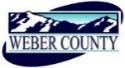 PUBLIC NOTICE is hereby given that the Board of Commissioners of Weber County, Utah will hold a regular commission meeting in the Commission Chambers of the Weber Center, 2380 Washington Boulevard, Ogden, Utah, commencing at 10:00 a.m. on Tuesday, the 15th day of January, 2019.   The agenda for the meeting consists of the following: A.	Welcome – Commissioner JenkinsB. 	Invocation – Ricky HatchC.	Pledge of Allegiance – Joe HadleyD.	Thought of the Day – Commissioner Jenkins	E.	Public Comments (Please limit comments to 3 minutes)F.	PresentationPresentation of Certification of Completion of the NACo High Performance Leadership Academy to April Hatfield of the Clerk/Auditor’s Office.Presenter: Ricky HatchG.	Consent Items 1.	Request for approval of warrants #1665-1667 and #435567-435758 in the amount of $805,386.31.	2.	Request for approval of purchase orders in the amount of $1,159,836.99.3.	Request for approval of minutes for the meeting held on January 7, 2019.4.	Request for approval of new beer licenses.5.	Request for approval of a Cooperative Agreement by and between Weber County and Utah State University to promote and provide cooperative extension services.H.	Action Items 1.	Request for approval of a resolution of the County Commissioners of Weber County appointing a Trustee to the Board of the West Weber-Taylor Cemetery District.	Presenter: Stacy Skeen2.	Request for a resolution of the Board of County Commissioners of Weber County Appointing Commissioner Gage Froerer of the Weber County Commission to the Weber-Morgan Board of Health.	Presenter: Chris Crockett3.	Request for a resolution approving an Inter-Local Agreement by and between Weber County and the Weber Housing Authority for Administrative Services.	Presenter: Chris Crockett4.	Request for approval of a contract by and between Weber County and Utah Department of Transportation for snow removal assistance.	Presenter: Joe Hadley5.	Request for approval of a contract by and between Weber County and Broken Heart Rodeo Company, LLC for the Intermountain Icebreaker Rodeo   to be held at the Golden Spike Event Center on February 26-March 2, 2019.	Presenter: Duncan Olsen6.	Request for approval of a contract by and between Weber County and The B & B All-Stars for entertainment at the 2019 Hof Germanfest.	Presenter: Duncan Olsen7.	Request for approval to ratify a contract by and between Weber County and Hill Air Force Base 75th Security Forces Squadron (75SFS) for police incident response.	Presenter: Steffani Ebert8.	Request for approval of Sheriff’s Office Trainee Agreements by and between Weber County and the following individuals:							Jax Anderson							Braxton Lucas							Dominik Rodriguez							Breanna Sever		Presenter: Steffani Ebert			I.  	Commissioner Comments (Stall of Fame)J.         AdjournCERTIFICATE OF POSTINGThe undersigned duly appointed Executive Coordinator in the County Commission Office does hereby certify that the about Notice and Agenda were posted as required by law this 11th day of January 2019.							___________________________							Shelly HalacyIn compliance with the Americans with Disabilities Act, persons needing auxiliary services for these meetings should call the Weber County Commission Office at 801-399-8405 at least 24 hours prior to the meeting. This meeting is streamed live. To see attached documents online click on highlighted words at: www.co.weber.ut.us/Agenda/index.php   